Le mouton entre chez lui, voit la carotte et dit :«Une carotte, qui me l’apporte ?C’est le petit cheval, je parie :je vois ses pas dans la neige !»Et le mouton dit encore :« Il fait si froid, il neige si fort,le chevreuil a sûrement faim :je lui porte la carotte et je reviens.»à la maison : relire deux fois le texte en lecture accompagnée si nécessaire.1 – Vrai ou faux :1 - En arrivant chez lui, le mouton trouve la carotte. …..2 - Il pense que c’est le petit lapin gris qui lui a apporté la carotte. ……. 3 - Le petit cheval a laissé des traces de pas dans la neige. ….4 - Le mouton dit « Une carotte, qui me l’offre ? »…….. 5 - Le mouton sait que c’est le cheval qui lui a apporté la carotte car il voit un de ses poils dans la neige. ……6 - Le mouton décide de porter la carotte au chevreuil qui a aussi sûrement faim. ….7 - Il fait si froid, il neige si fort, le mouton décide d’aller porter la carotte au chevreuil demain. ….. 8 - Les animaux de cette histoire sont tous de très gentils animaux. ……2 – Dictée des mots de l’histoire :Ex suppl– Des phrases qui disent le contraire :Observe et complète les phrases comme les modèles : Le lapin a faim.                                  Le lapin n’a plus faim.Le cheval   …. faim.                          Le cheval …………. faim.                  Le mouton …. faim.                         Le mouton …………. faim.                            123456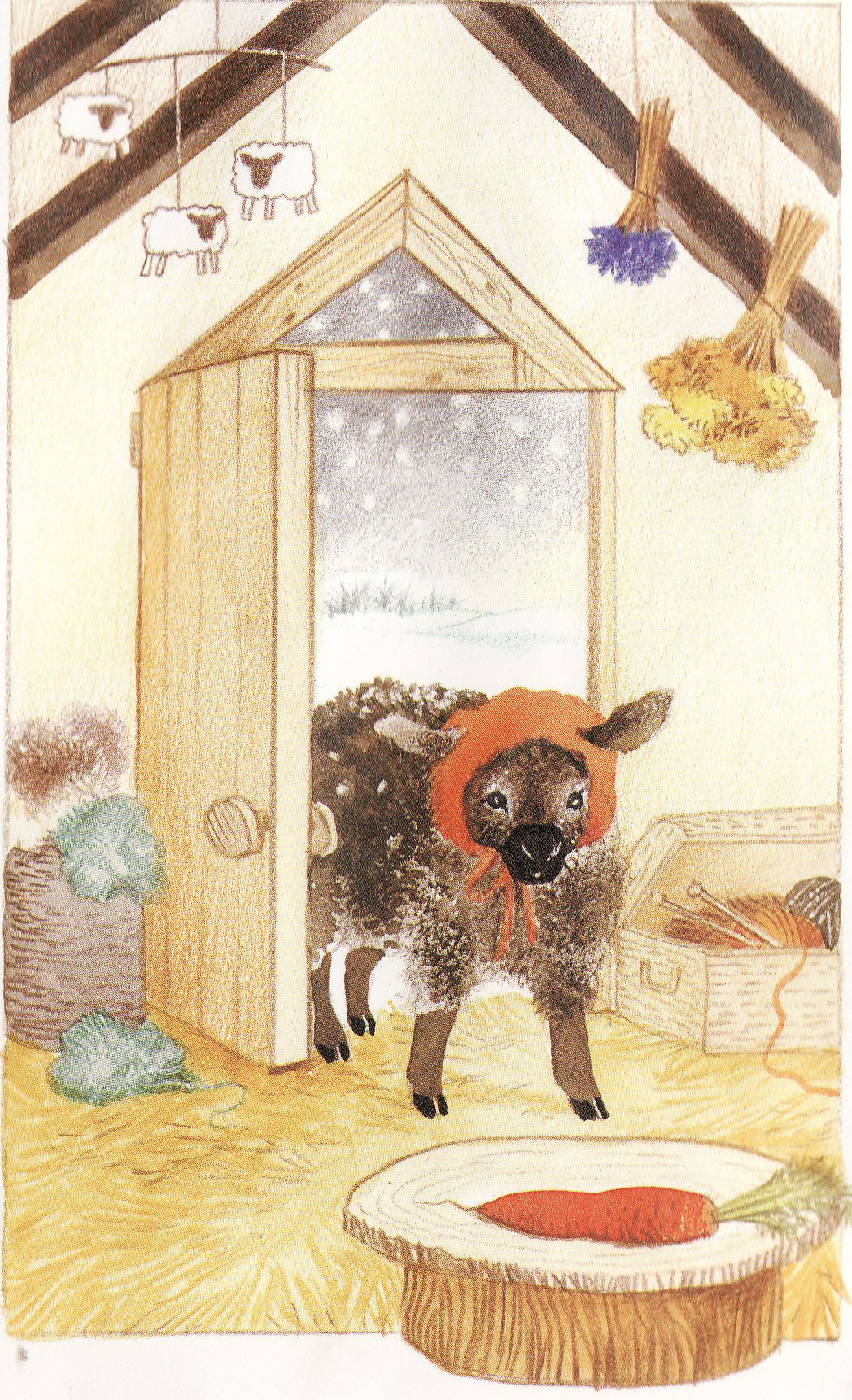 